СОБРАНИЕ ПРЕДСТАВИТЕЛЕЙ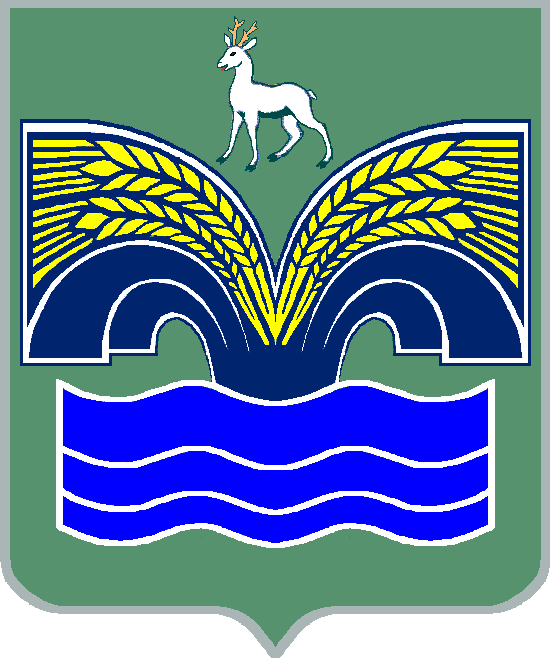 СЕЛЬСКОГО ПОСЕЛЕНИЯ ХИЛКОВОМУНИЦИПАЛЬНОГО РАЙОНА КРАСНОЯРСКИЙСАМАРСКОЙ ОБЛАСТИТРЕТЬЕГО СОЗЫВАРЕШЕНИЕ от 27 ноября 2018 года № 43Об информации об основных направлениях бюджетной и налоговой политики сельского поселения Хилково муниципального района Красноярский Самарской области на 2019 годРассмотрев представленную Администрацией сельского поселения Хилково муниципального района Красноярский Самарской области информацию об основных направлениях бюджетной и налоговой политики сельского поселения Хилково муниципального района Красноярский Самарской области на 2019 год, Собрание представителей сельского поселения Хилково муниципального района Красноярский Самарской области РЕШИЛО:1. Принять к сведению информацию об основных направлениях бюджетной и налоговой политики сельского поселения Хилково муниципального района Красноярский Самарской области на 2019 год.2. Настоящее решение вступает в силу со дня его принятия. Председатель Собрания представителей сельского поселения Хилково муниципального района КрасноярскийСамарской области 							Х. АхметовПРИЛОЖЕНИЕк постановлению Администрациисельского поселения Хилково муниципального района КрасноярскийСамарской областиот 27 ноября 2018 года № 43ОСНОВНЫЕ НАПРАВЛЕНИЯбюджетной и налоговой политики сельского поселения Хилково муниципального района Красноярский Самарской области на 2019 год1. Общие положения1. Основные направления бюджетной и налоговой политики сельского поселения Хилково муниципального района Красноярский Самарской области (далее - сельское поселение Хилково) на 2019 год разработаны в соответствии со статьей 184.2 Бюджетного кодекса Российской Федерации и являются определяющими при формировании бюджета сельского поселения Хилково муниципального района Красноярский Самарской области на 2019 год.2.  Важнейшими направлениями в бюджетной и налоговой политике, проводимой в сельском поселении Хилково, являются:1) повышение налогового потенциала сельского поселения Хилково в целом;2) повышение эффективности взаимодействия органов местного самоуправления сельского поселения Хилково и муниципального района Красноярский Самарской области; 3) повышение эффективности и прозрачности управления финансовыми ресурсами:повышение эффективности использования бюджетных средств;открытость и доступность информации по осуществлению расходных операций бюджета сельского поселения Хилково;4) ориентация бюджетных расходов на достижение конечных социально-экономических результатов.Для реализации важнейших направлений бюджетной и налоговой политики необходимо решить следующие задачи:обеспечение финансовыми ресурсами сельского поселения Хилково;обеспечение эффективного исполнения расходных обязательств сельского поселения Хилково.3. При формировании бюджетной и налоговой политики учитывалась социальная направленность и эффективность использования средств бюджета сельского поселения Хилково.2. Бюджетная политика в области расходовВ условиях роста социальной нагрузки на бюджет основной задачей бюджетной политики в области расходов является повышение эффективности бюджетных расходов, в том числе за счет:повышения качества бюджетного планирования на основе муниципальных программ сельского поселения Хилково исходя из планируемых и достигаемых результатов;увязки муниципальных заданий на оказание муниципальных услуг с целями муниципальных программ, усиление контроля и ответственности за выполнение муниципальных заданий;концентрация финансовых ресурсов на реализацию приоритетных направлений муниципальной политики и адресного решения социальных проблем;безусловного исполнения действующих расходных обязательств, недопущение принятия новых расходных обязательств, не обеспеченных доходными источниками;повышения качества финансового менеджмента в органах исполнительной власти сельского поселения Хилково и муниципальных учреждениях;обеспечение открытости информации о достигнутых и планируемых результатах политики использования средств бюджета сельского поселения Хилково.3. Политика в области формирования межбюджетных отношенийМежбюджетные отношения на 2019 будут формироваться в соответствии с требованиями Бюджетного кодекса Российской Федерации.Формирование межбюджетных отношений будет направлено на обеспечение органов местного самоуправления сельского поселения Хилково средствами, необходимыми для эффективного исполнения возложенных на него полномочий.Политика в сфере межбюджетных отношений в 2019 году будет ориентирована на:повышение финансовой самостоятельности бюджета сельского поселения Хилково;мотивацию органов местного самоуправления сельского поселения Хилково к экономическому развитию и наращиванию налоговой базы;повышение финансовой дисциплины сельского поселения Хилково, получателя межбюджетных трансфертов из районного бюджета.Как и в предыдущие годы, одним из важнейших принципов бюджетной политики сельского поселения Хилково является обеспечение финансовой стабильности бюджета сельского поселения Хилково, которая позволит органам местного самоуправления сельского поселения Хилково эффективно и качественно выполнять свои обязательства перед населением. В условиях ограниченности финансовых ресурсов бюджета сельского поселения Хилково все более важное значение приобретает привлечение в бюджет сельского поселения Хилково средств из районного, областного и федерального бюджетов.Особое внимание будет уделено субсидиям, предоставляемым с учетом выполнения показателей социально-экономического развития (стимулирующие субсидии).4. Совершенствование управления исполнением бюджета сельского поселения ХилковоУправление исполнением бюджета сельского поселения Хилково в первую очередь будет ориентировано на повышение эффективности и строгое соблюдение бюджетной дисциплины всеми участниками бюджетного процесса, включая:исполнение бюджета сельского поселения Хилково на основе кассового плана;планирование кассовых разрывов и резервов их покрытия;совершенствование управления ликвидностью бюджета сельского поселения Хилково в целях эффективного использования бюджетных средств;принятие главными распорядителями бюджетных средств бюджетных обязательств только в пределах, доведенных до них лимитов бюджетных обязательств;обеспечение контроля за отсутствием кредиторской задолженности по принятым обязательствам;сокращение оборота наличных денег путем обеспечения получателей бюджетных средств денежной наличностью с использованием расчетных банковских карт; контроль за целевым и эффективным использованием бюджетных средств;осуществление контроля за соответствием планов закупок и планов-графиков закупок объемам финансового обеспечения, предусмотренным в расходах бюджета сельского поселения Хилково для их осуществления;совершенствование системы учета и отчетности в сельском поселении Хилково.5. Политика в сфере финансового контроляПроведению ответственной бюджетной политики будет способствовать дальнейшее совершенствование муниципального финансового контроля и контроля в сфере размещения заказов, ориентирование системы финансового контроля и контроля в сфере размещения заказов не только на выявление, но и на предотвращение нарушений законодательства.Будет усилена роль финансового контроля, в том числе в вопросах оценки эффективности использования бюджетных средств, анализа выполнения сельским поселением Хилково муниципальных заданий на предоставление муниципальных услуг (работ).Деятельность Администрации сельского поселения Хилково (далее - Администрация поселения) в сфере финансового контроля и контроля в сфере закупок будет направлена на:усиление муниципального финансового контроля за соблюдением бюджетного законодательства и контроля за соблюдением законодательства о контрактной системе, применение мер ответственности за нарушения бюджетного законодательства и законодательства о контрактной системе;повышение действенности и эффективности внутреннего финансового контроля в органах муниципальной власти сельского поселения Хилково, направленных на соблюдение внутренних стандартов и процедур составления и исполнения бюджета сельского поселения Хилково, составления бюджетной отчетности и ведения бюджетного учета главными распорядителями бюджетных средств и подведомственными получателями бюджетных средств;создание и развитие эффективной системы ведомственного контроля в сфере закупок, осуществляемого Администрацией поселения, повышение уровня его организации и качества контрольных мероприятий.6. Налоговая политики сельского поселения ХилковоНалоговая политика сельского поселения Хилково в 2019 году будет направлена на динамичное поступление доходов в бюджет сельского поселения Хилково, обеспечивающих текущие потребности бюджета, при активизации действий органов местного самоуправления сельского поселения Хилково по увеличению собственных доходов бюджета сельского поселения Хилково.Основной целью налоговой политики сельского поселения Хилково на 2019 год является увеличение доходного потенциала налоговой системы и повышение уровня собственных доходов бюджета сельского поселения Хилково. Увеличению поступления доходов в бюджет сельского поселения Хилково будет способствовать осуществление следующих мер:повышение качества администрирования доходов бюджета, в том числе взыскание в полном объеме сложившейся недоимки и недопущение возникновения задолженности по текущим платежам;обеспечение более тесного взаимодействия с крупнейшими налогоплательщиками, в том числе в рамках действующих соглашений и иных форм сотрудничества;расширение налогооблагаемой базы по имущественным налогам за счет повышения качества информационного взаимодействия между органами местного самоуправления сельского поселения Хилково и соответствующими федеральными структурами, участвующими в формировании налоговой базы;обеспечение эффективности управления муниципальной собственностью и повышение доходов от ее использования;В 2019 году будут продолжены мероприятия по совершенствованию налоговой политики в области доходов бюджета сельского поселения Хилково, начатые в предыдущие годы, основными направлениями которой являются:1) взаимодействие с исполнительными органами государственной власти Российской Федерации и Самарской области в целях улучшения налогового администрирования и увеличения поступления доходов в бюджет сельского поселения Хилково;2) продолжение совместной работы с Межрайонной инспекцией ФНС России № 7 по Самарской области по легализации не декларируемой части заработной платы по доведению ее до среднеотраслевого уровня;3) продолжение работы по актуализации налогооблагаемой базы – уменьшение доли неклассифицированных земельных участков (по собственникам и видам использования);4) проведение работы по постановке на кадастровый учет земельных участков под многоквартирными домами;5) увеличение доходов бюджета сельского поселения Хилково за счет повышения эффективности управления имуществом, находящимся в собственности сельского поселения Хилково и его более рационального использования:сокращения числа безвозмездных пользователей муниципальным имуществом, перевод на арендные отношения;приближение ставок арендной платы за пользование объектами нежилого фонда к существующей на рынке недвижимости;6) обеспечение роста неналоговых доходов бюджета сельского поселения Хилково, получаемых в виде арендной платы за земельные участки и доходов от продажи земельных участков:продолжение работы по выявлению земельных участков, используемых юридическими и физическими лицами без оформления в установленном законом порядке документов на землю;перерасчет арендной платы за земельные участки с учетом изменения кадастровой стоимости земель.